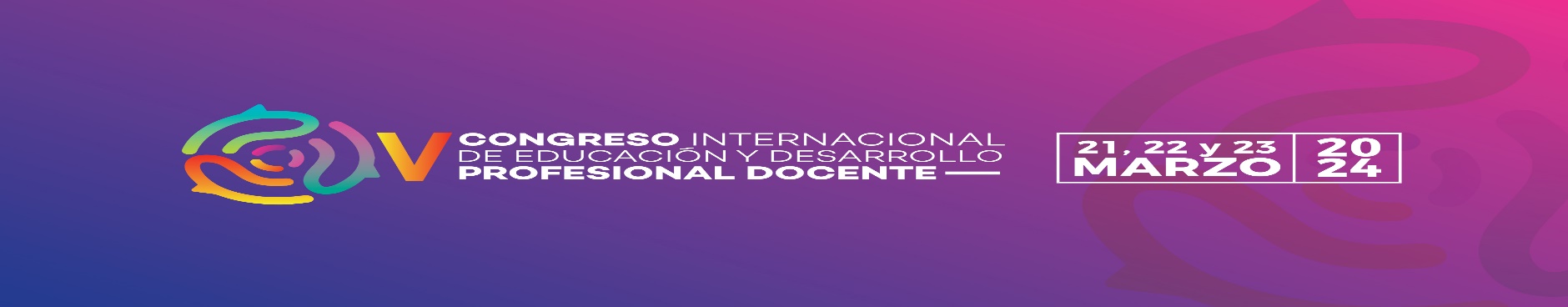 PONENCIA EN EXTENSOTítulo(Centrado, letra arial, tamaño 12, con negritas, sólo con las mayúsculas correspondientes, extensión máxima 15 palabras)Autor(a) 1Autor(a) 2Autor(a) 3(Máximo tres participantes; nombre(s) seguido(s) de apellidos; indicar en pie de página el grado académico, la institución de procedencia y correo electrónico)Introducción(Deberá contener el objetivo del trabajo y la contextualización del problema; o de la discusión teórica, metodológica, histórica y/o temática que se desarrolla)Aproximación teórica(Enmarca los elementos teóricos que guían la investigación)Metodología(Detallar la estrategia metodológica planteada, las herramientas, temporalidad, sujetos de estudio y categorías para el análisis. Se puede omitir, si es el caso, para las ponencias que presentan solo análisis y discusiones teóricas, metodológicas, históricas y temáticas)Desarrollo(Explicar de manera clara y coherente el contenido central del trabajo/investigación)Resultados(Exponer los resultados obtenidos. Se puede omitir, si es el caso, para las ponencias que presentan solo análisis y discusiones teóricas, metodológicas, históricas y temáticas)Conclusiones(Interpretación general de las aportaciones del trabajo)Referencias(Retomando las normas APA y con base en lo indicado en el Manual para redacción de ponencias del Congreso)Nota: Formato general del texto en letra arial, 12 puntos, interlineado doble. Extensión del documento: Mínima de 10 cuartillas y máximo 15, incluyendo cuadros, notas, gráficas, anexos y referencias).- Al utilizar este formato puede eliminar el texto de color azul, cuya finalidad es solo explicativa.